проектО внесении изменений в решение Совета города Зеленодольска от 14 ноября 2016 года №92 «О налоге на имущество физических лиц с 1 января 2017 года на территории города Зеленодольска» (с изменениями от 9 июля 2018 года №196)В соответствии с пунктом 7 статьи 2 Федерального закона от 3 августа 2018 года №334-ФЗ «О внесении изменений в статью 52 части первой и часть вторую Налогового кодекса Российской Федерации», а также руководствуясь Уставом муниципального образования «город Зеленодольск» Зеленодольского муниципального района Республики Татарстан, Совет города Зеленодольска решил:1. Внести в решение Совета города Зеленодольска от 14 ноября 2016 года №92 «О налоге на имущество физических лиц с 1 января 2017 года на территории города Зеленодольска» (с изменениями от 9 июля 2018 года №196) следующие изменения:1) абзац 2 подпункта 1 пункта 2 после слова «квартир» дополнить словами «, частей квартир,»;2) в абзаце 3 подпункта 2 пункта 2 после слов «жилых домов» дополнить словами «, частей жилых домов»;3) абзац 6 пункта 2 дополнить словами «, в том числе расположенных в объектах налогообложения, указанных в подпункте 3 настоящего пункта».2. Действие настоящего решения распространяются на правоотношения, возникающие с 1 января 2017 года.3. Опубликовать настоящее решение в газете «Зеленодольская правда», а также разместить на официальном портале правовой информации Республики Татарстан (http://pravo.tatarstan.ru) и информационном сайте Зеленодольского муниципального района в составе портала муниципальных образований Республики Татарстан (www.zelenоdolsk.tatarstan.ru) в информационно-телекоммуникационной сети «Интернет».Мэр города Зеленодольска,председатель Совета                                                                                  А.В. ТыгинСОВЕТГОРОДА  ЗЕЛЕНОДОЛЬСКАРЕСПУБЛИКИ ТАТАРСТАН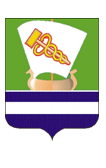 ТАТАРСТАН РЕСПУБЛИКАСЫЗЕЛЕНОДОЛЬСК ШӘҺӘРЕСОВЕТЫРЕШЕНИЕ_______________г.ЗеленодольскКАРАР№ __________